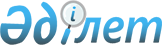 О внесении изменений в некоторые акты Президента Республики КазахстанУказ Президента Республики Казахстан от 13 мая 2011 года № 78

Подлежит опубликованию в Собрании

актов Президента и Правительства 

Республики Казахстан       

      ПОСТАНОВЛЯЮ:



      1. Внести изменения в следующие акты Президента Республики Казахстан:



      1) в Указ Президента Республики Казахстан от 10 октября 2006 года № 198 «О Комиссии по вопросам гражданства при Президенте Республики Казахстан» (САПП Республики Казахстан, 2006 г., № 38, ст. 421; 2007 г., № 11, ст. 119; № 24, ст. 268; 2008 г., № 4, ст. 43; № 20, ст. 182; № 42, ст. 465; 2009 г., № 59, ст. 510; 2010 г., № 50, ст. 454):



      в составе Комиссии по вопросам гражданства при Президенте Республики Казахстан, утвержденном вышеназванным Указом:

      строку:«Саудабаев            - Государственный секретарь Республики

Канат Бекмурзаевич      Казахстан - Министр иностранных дел

                        Республики Казахстан, председатель»

изложить в следующей редакции:«Саудабаев            - Государственный секретарь Республики

Канат Бекмурзаевич      Казахстан, председатель»;



      2) в распоряжение Президента Республики Казахстан от 19 февраля 2002 года № 303 «Об образовании Совета по правовой политике при Президенте Республики Казахстан» (САПП Республики Казахстан, 2002 г., № 6, ст. 44; № 39, ст. 396; 2003 г., № 18, ст. 180; 2004 г., № 4, ст. 50; № 51, ст. 671; 2005 г., № 44, ст. 578; 2006 г., № 7, ст. 51; 2007 г., № 5, ст. 62; № 26, ст. 299; № 35, ст. 389; № 44, ст. 515; 2008 г., № 20, ст. 182; № 42, ст. 465; № 49, ст. 555; 2009 г., № 27-28, ст. 234; № 59, ст. 510; 2010 г., № 50, ст. 454):



      ввести в персональный состав Совета по правовой политике при Президенте Республики Казахстан, утвержденный названным распоряжением:Бекназарова           - Председателя Верховного Суда Республики

Бектаса Абдыханулы      Казахстан,Касымова              - Министра внутренних дел Республики Казахстан,

Калмуханбета

НурмуханбетовичаДаулбаева             - Генерального прокурора Республики Казахстан,

Асхата Кайзуллаевича    заместителем Председателя Совета;



      вывести из состава указанного Совета: Алимбекова М.Т., Баймаганбетова С.Н., Мами К.А., Каиржанова Е.И.



      2. Настоящий Указ вводится в действие со дня подписания.      Президент

      Республики Казахстан                       Н. Назарбаев
					© 2012. РГП на ПХВ «Институт законодательства и правовой информации Республики Казахстан» Министерства юстиции Республики Казахстан
				